MUNICIPIO DE TLAJOMULCO DE ZÚÑIGA, JALISCOOFICIALÍA MAYOR “CONVOCATORIA DE LICITACIÓN PÚBLICA LOCAL”OM-28/2024“ADQUISICIÓN DEL SERVICIO DE ORGANIZACIÓN Y LOGÍSTICA PARA EVENTOS DE FIESTAS PATRIAS 2024 DEL MUNICIPIO DE TLAJOMULCO DE ZÚÑIGA, JALISCO”El Municipio de Tlajomulco de Zúñiga, Jalisco a través de su Unidad de Compras ubicada en el primer piso del edificio de la calle Higuera número 70, Colonia Centro en Tlajomulco de Zúñiga, Jalisco, con teléfono 01 (33) 32 83 44 00 invita a las Personas Físicas y Morales interesadas, a participar en la LICITACIÓN PÚBLICA LOCAL para la “ADQUISICIÓN DEL SERVICIO DE ORGANIZACIÓN Y LOGÍSTICA PARA EVENTOS DE FIESTAS PATRIAS 2024 DEL MUNICIPIO DE TLAJOMULCO DE ZÚÑIGA, JALISCO”, ello de conformidad con el artículo 134 de la Constitución Política de los Estados Unidos Mexicanos, así como el procedimiento que se establece en el Capítulo Segundo “De la Licitación Pública”, previsto por la Ley de Compras Gubernamentales, Enajenaciones y Contratación de Servicios del Estado de Jalisco y sus Municipios, y a efecto de normar el desarrollo de la presente Licitación, se emite la siguiente:CONVOCATORIA:CRONOGRAMAPara los fines de estas bases, se entiende por:Las Bases de Licitación así como sus respectivos anexos fueron aprobados por unanimidad por el Comité de Adquisiciones del Municipio de Tlajomulco de Zúñiga, Jalisco; la propuesta del “LICITANTE” deberá sujetarse a las especificaciones señaladas en las Bases de esta Licitación y de cada uno de sus Anexos y para ello cada uno de los licitantes deberá de inscribirse en el presente proceso mediante el pago de derechos de Bases de Licitación y registro en lista de licitantes, ello con fundamento en el artículo 133 fracción IX de la Ley de Ingresos del Municipio de Tlajomulco de Zúñiga, Jalisco, por ello deberán de acudir con la orden de pago adjunta al formato PDF que se encuentra firmado de esta convocatoria a cualquiera de las cajas de la 6 a la 16 de la recaudadora central ubicada en Planta Baja de la calle Higuera no. 70, del Centro Administrativo Tlajomulco CAT, Colonia Centro, Tlajomulco de Zúñiga, Jalisco a pagar la cantidad señalada en el apartado costo de las bases, una vez hecho esto se le entregará un recibo oficial con el que deberá de acudir a la Dirección de Recursos Materiales ubicadas en calle Higuera no. 70, primer piso del Centro Administrativo Tlajomulco CAT, colonia Centro, Tlajomulco de Zúñiga, Jalisco, lugar donde se deberá de registrar y le entregaran copias simples y formato Word de la Convocatoria, Bases y Anexos del presente proceso.A t e n t a m e n t eLic. Raúl Cuevas Landeros Director de Recursos MaterialesESPECIFICACIONESOM-28/2024“ADQUISICIÓN DEL SERVICIO DE ORGANIZACIÓN Y LOGÍSTICA PARA EVENTOS DE FIESTAS PATRIAS 2024 DEL MUNICIPIO DE TLAJOMULCO DE ZÚÑIGA, JALISCO”La Coordinación General de Construcción de Comunidad solicita ORDEN DE PAGOBASES DE LICITACIÓN OM-28/2024Favor de llenar a máquina o con letra de moldeNúmero de Licitación.OM-28/2024 Pago de Derechos de las Bases.$383.00 de conformidad con el artículo 143 fracción IX de la Ley de Ingresos del Municipio de Tlajomulco de Zúñiga, Jalisco.Aprobación de Bases por el Comité.Viernes 12 de abril del 2024Publicación de la Convocatoria en el portal web del Municipio de Tlajomulco de Zúñiga, Jalisco (en formato descargable).Viernes 12 de abril del 2024Entrega de preguntas para Junta Aclaratoria y correo electrónico para el envío de preguntas.Hasta el miércoles 17 de abril del 2024 a las 15:00 horas, correo: licitaciones@tlajomulco.gob.mxFecha, hora y lugar de la celebración de la primera Junta de Aclaraciones (art. 59, F. III, Ley)Viernes 19 de abril del 2024 a las 13:30 horas, en la Dirección de Recursos Materiales, primer piso del Centro Administrativo (CAT), ubicado en la calle de Higuera número #70, Colonia Centro, Tlajomulco de Zúñiga, Jalisco, México.Fecha, hora y lugar de celebración del acto de presentación de proposiciones (art. 59, F. III, Ley).La presentación de proposiciones iniciará el Viernes 26 de abril 2024 a las 8:10 y concluirá a las 8:50 horas en el inmueble ubicado en el Salón de Eventos, primer piso, del Hotel Encore (Plaza “La Gourmetería”), ubicado en el número 1710 de la Avenida López Mateos Sur, Colonia Santa Isabel, Tlajomulco de Zúñiga, Jalisco. C.P. 45645.Fecha, hora y lugar de celebración del acto de apertura de proposiciones (art. 59, F. III, Ley).La apertura de proposiciones iniciará el viernes 26 de abril 2024 a las 8:55 horas en el inmueble ubicado en el Salón de Eventos, primer piso, del Hotel Encore (Plaza “La Gourmetería”), ubicado en el número 1710 de la Avenida López Mateos Sur, Colonia Santa Isabel, Tlajomulco de Zúñiga, Jalisco. C.P. 45645 dentro de la sesión de Comite de Adquisiciones.Resolución del ganador.En fecha de apertura de proposiciones o hasta 20 días hábiles posteriores, mismo lugar. Origen de los Recursos (art. 59, F. I, Ley)MunicipalCarácter de la Licitación (Art. 55 y 59, F. IV, Ley).LOCALIdioma en que deberán presentarse las proposiciones, anexos y folletos (Art. 59, F. IV, Ley).EspañolEjercicio Fiscal que abarca la Contratación (Art. 59, F. X, Ley).2024Se acredita la suficiencia presupuestal (Art. 50, Ley).SITipo de contrato (Art. 59, F. X, Ley).Contrato o pedido (Orden de Compra) cerrado.Aceptación de proposiciones Conjuntas (Art. 59, F. X, Ley). SIAdjudicación de los Bienes o Servicios (por partida/todo a un solo proveedor (Art. 59, F. XI, Ley).Se adjudicará a un solo licitante.Área requirente de los Bienes o Servicios.Coordinación General de Construcción de ComunidadLa partida presupuestal, de conformidad con el clasificador por objeto del gasto.3821Participación de testigo Social (Art. 37, Ley).NOCriterio de evaluación de propuestas (Art. 59, F. XII, Ley).BinarioDescripción detallada de los bienes o servicios con requisitos técnicos mínimos, desempeño, cantidades y condiciones de entrega (Art. 59, F. II, Ley).Anexo 1Anexos que cuenta con la relación enumerada de requisitos y documentos que deberán de presentar los licitantes incluyendo:1.- Acreditación Legal2.- Manifestación de NO encontrarse en los supuestos del Art 52 de la Ley3.- Manifestación de Integridad y NO colusión4.- Demás requisitos que sean solicitados              Anexo 3              Anexo 4              Anexo 4              Anexo 1 y 2Plazo de presentación de propuestas (Art. 60, Ley).Normal: 14 días (supera)Domicilio de las Oficinas del Órgano Interno de Control Municipal lugar donde podrán presentarse inconformidades.Independencia 105 Sur, colonia centro en Tlajomulco de Zúñiga, Jalisco“CONVOCANTE”Municipio de Tlajomulco de Zúñiga, Jalisco“DOMICILIO”Higuera No. 70, Col. Centro, Tlajomulco de Zúñiga, Jalisco. “COMITÉ”Comité de Adquisiciones del Municipio de Tlajomulco de Zúñiga, Jalisco“UNIDAD CENTRALIZADA DE COMPRAS”Unidad Centralizada de Compras de Recursos Materiales (Higuera no. 70, primer piso del Centro Administrativo Tlajomulco CAT, Colonia. Centro, Tlajomulco de Zúñiga, Jalisco).“LEY”Ley de Compras Gubernamentales, Enajenaciones y Contratación de Servicios del Estado de Jalisco y sus Municipios“LICITANTE” Persona Física o Moral (Razón Social) Licitante en el proceso de licitación.“REGLAMENTO”Reglamento de Adquisiciones para el Municipio de Tlajomulco de Zúñiga, Jalisco“PROVEEDOR”Licitante Adjudicado.“PROCESO”La adquisición de: “OM-28/2024 “ADQUISICIÓN DEL SERVICIO DE ORGANIZACIÓN Y LOGÍSTICA PARA EVENTOS DE FIESTAS PATRIAS 2024 DEL MUNICIPIO DE TLAJOMULCO DE ZÚÑIGA, JALISCO” los cuales están descritos en los anexos de las presentes bases.FECHAACTIVIDADSE REQUIEREDOMINGO 1 DE SEPTIEMBREEncendido de arreglos luminosos.-Adornos luminosos para cabecera municipal (antigua presidencia), que consisten en;-Letreros de (viva México 4.95 mts de largo, campana plana 2.50 mts de alto, pendón con mota, lazos y asta de 2.35 mts de alto, cauda risos 2.30 mts largo, moño revolucionario de 2.20 mts de alto, reguilete 6 aspas 1.25 mts de diámetro. Todo de estructura metálica con manguera 6   led y festón metalizado. -Adornos alusivos del mes patrio para el CAT (5 de 50 cm, 20 de 35 cm y 50 banderas de 25 cm).-100 botellas con agua.DOMINGO 1 DE SEPTIEMBREPresentación de candidatas Mujer Tlajomulco.-Escenario de 8x5 metros con luces y sonido.-Peinado y maquillaje para 4 candidatas.-Accesorios, vestuario, calzado para 4 candidatas.-4 bandas sencillas para candidatas.DOMINGO 08 DE SEPTIEMBREPasarela Mujer Tlajomulco.-Escenario de 8x5 metros con luces. -producción de audio y sonido.-50 refrigerios.VIERNES 13 DE SEPTIEMBREFinal del certamen y coronación de Mujer Tlajomulco.-Escenario de 11x6 metros. -Producción de audio y sonido.-pantalla gigante led circuito cerrado.-2 pantallas para circuito cerrado.-40 vallas de seguridad.-Vestuario, zapatillas y accesorios para las 4 candidatas.-3 bandas bordadas.-3 coronas.-Pirotecnia fría.-2 horas de banda musical del género regional mexicano.-100 refrigerios para staff y mujeres del certamen.-Premios económicos para primer, segundo y tercer lugar ¨Mujer Tlajomulco¨. ($10,000.00, $8,000.00 y $5,000.00).-Ramos de flores para candidatas.DOMINGO 15 DE SEPTIEMBRECeremonia del grito de Independencia en cabecera.-Cena mexicana para 70 personas, consiste en; platillo mexicano y agua fresca.-Escenario de 6x11 metros.-Producción de audio y sonido.-pantalla gigante led.-40 vallas de seguridad.-4 horas de banda musical del género regional mexicano.-Pirotecnia.-Verbena popular (consiste en 1000 elotes)DOMINGO 15 DE SEPTIEMBRECeremonia del grito de Independencia en Chivabarrio.-Escenario de 6x11 metros, sonido y luces.-4 horas de grupos musicales preferente del género regional mexicano.-25 refrigerios para staff.-Pirotecnia.LUNES 16 DE SEPTIEMBREDesfile, acto y juegos tradiciones.-40 vallas de seguridad. Escenario de 6.25X2.5 metros-Regalos para los ganadores de los juegos que se realizarán, el presupuesto destinado para ello será un total de $25,000.00 (electrodomésticos). -1 hora de Banda musical.MARTES 17 DE SEPTIEMBRETradicional Baile del Cerrito.-Producción de audio. -Escenario de 11X6 metros. -4 horas de música de banda del género regional mexicano. -Iluminación.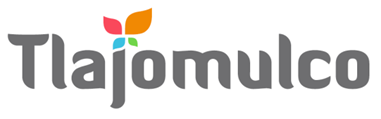 MUNICIPIO DE TLAJOMULCO DE ZÚÑIGA, JALISCODIRECCIÓN DE RECURSOS MATERIALESMUNICIPIO DE TLAJOMULCO DE ZÚÑIGA, JALISCODIRECCIÓN DE RECURSOS MATERIALESDATOS DE LICITACIÓNDATOS DE LICITACIÓNIMPORTE: $383.00 CON LETRA: SON TRESCIENTOS OCHENTA Y TRES PESOS, 00/100, M. N.IMPORTE: $383.00 CON LETRA: SON TRESCIENTOS OCHENTA Y TRES PESOS, 00/100, M. N.OM-28/2024 “ADQUISICIÓN DEL SERVICIO DE ORGANIZACIÓN Y LOGÍSTICA PARA EVENTOS DE FIESTAS PATRIAS 2024 DEL MUNICIPIO DE TLAJOMULCO DE ZÚÑIGA, JALISCO”DATOS DEL LICITANTEDATOS DEL LICITANTELICITANTE R. F. C.NO. DE PROVEEDOR (PARA EL CASO DE CONTAR CON NÚMERO)NOMBRE DE REPRESENTANTETELÉFONO CELULAR DE CONTACTOCORREO ELECTRÓNICO Sello autorización área responsableLic. Raúl Cuevas Landeros Director de Recursos MaterialesSello autorización área responsableLic. Raúl Cuevas Landeros Director de Recursos Materiales